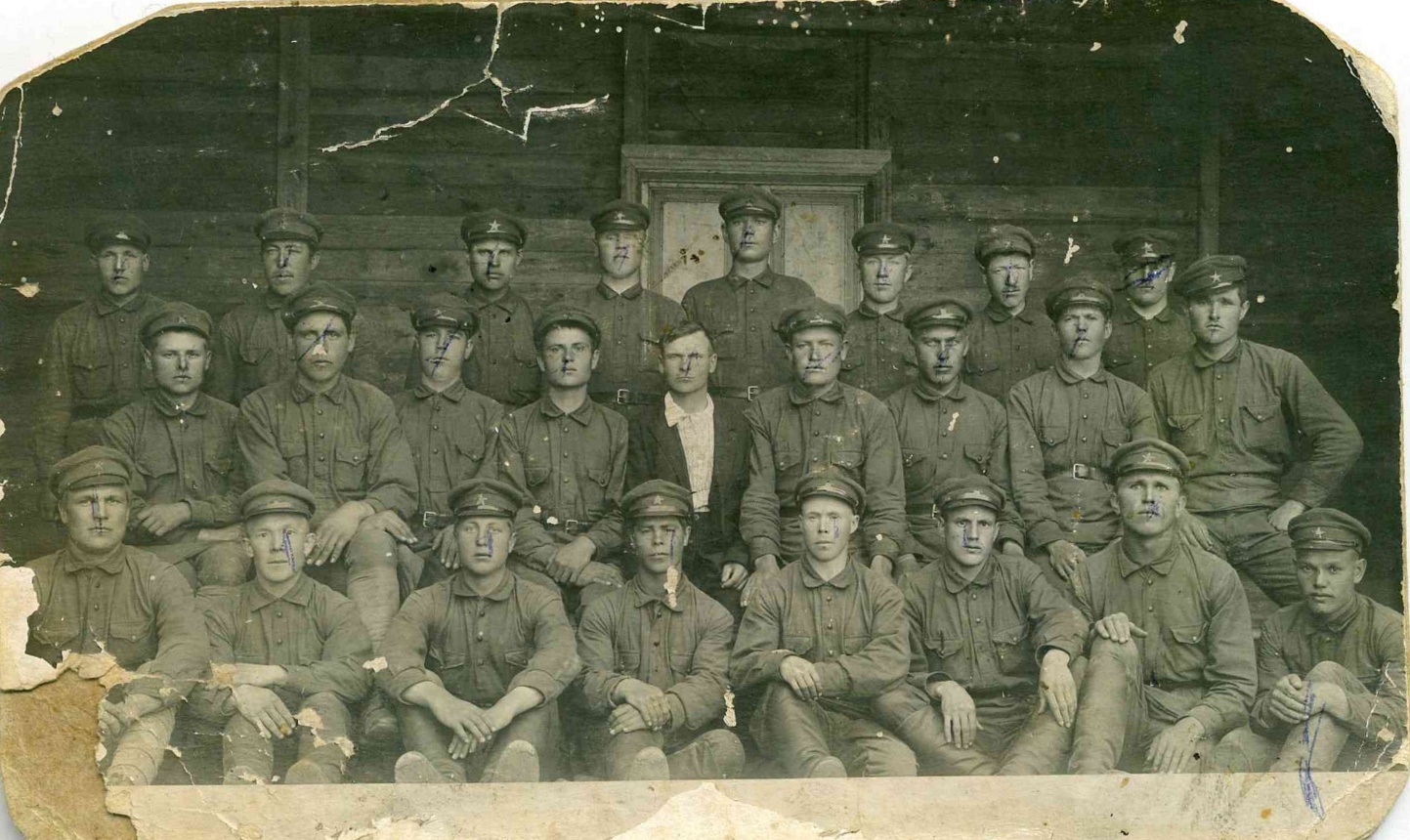                                       (второй ряд первый слева)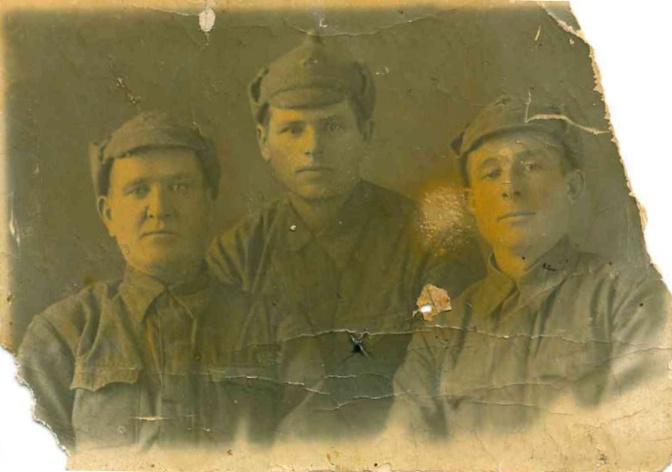 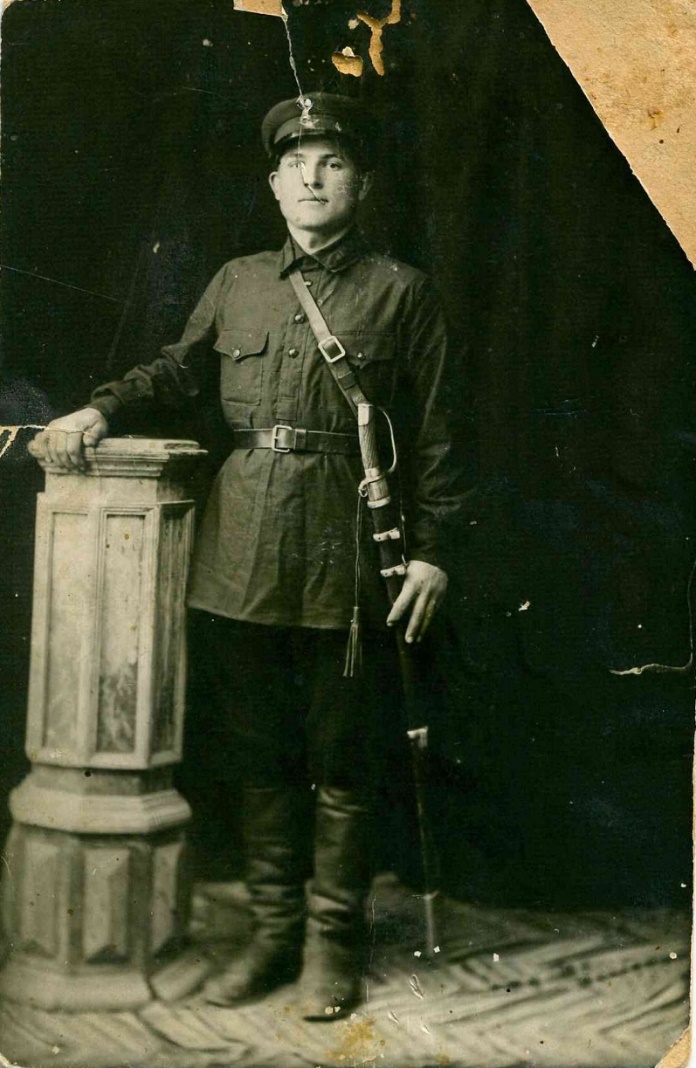 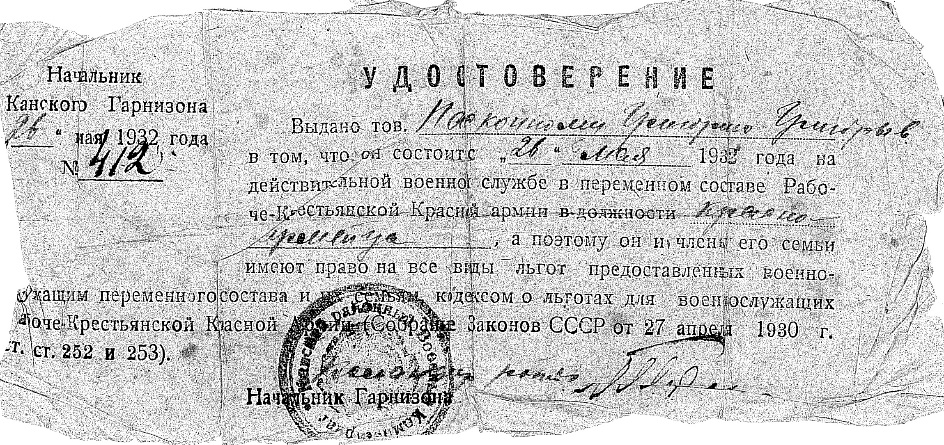 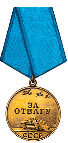 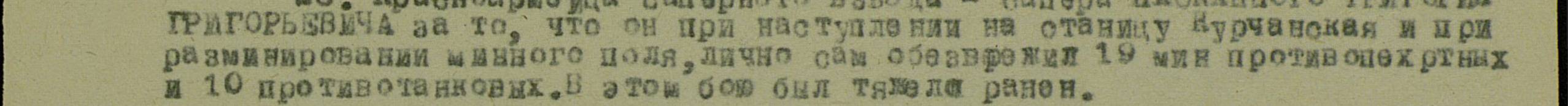 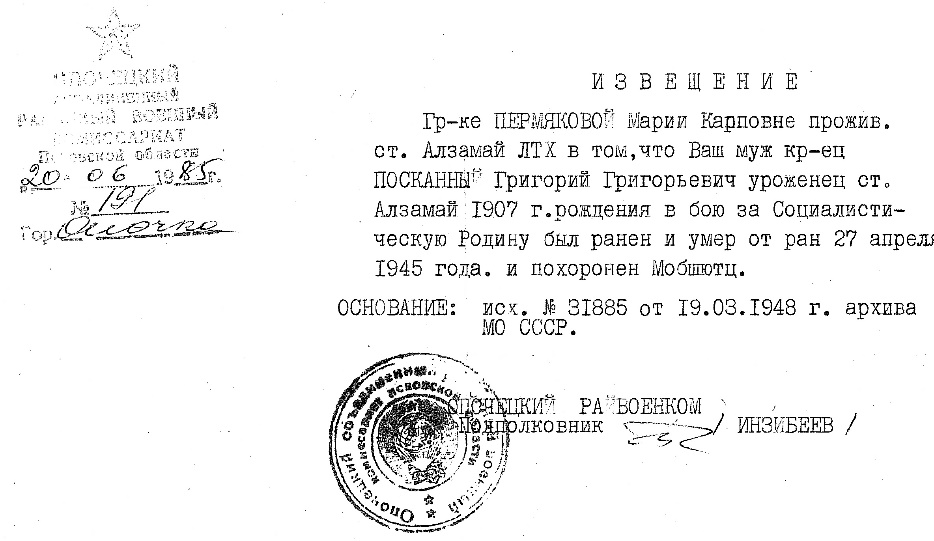 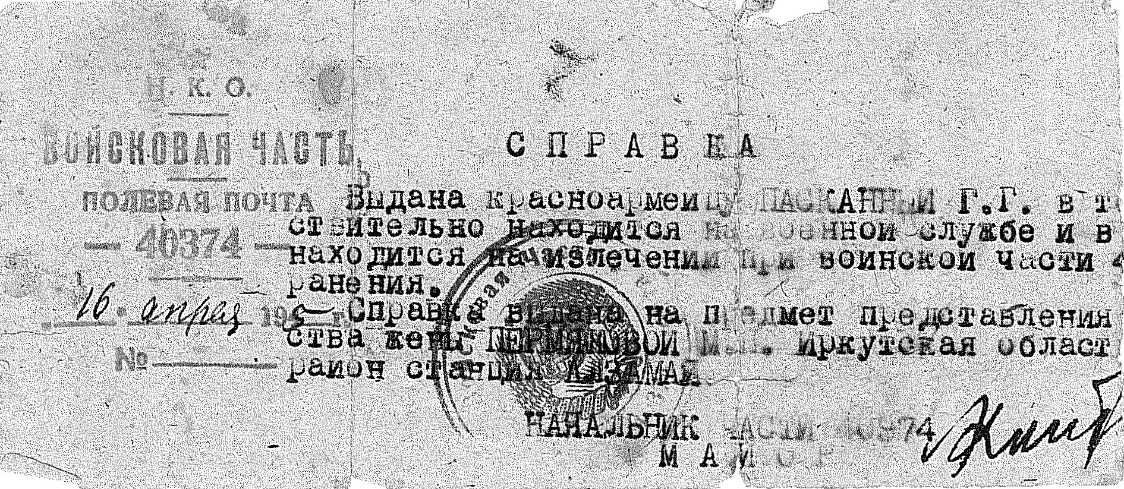 Пасканный Григорий Григорьевич(1907-1945)На фото в центре (Прадедушка Кузьмина А.Е.)Медаль «За отвагу»